NOTE:Departmental report to be submitted within three days after the declaration of every end semester examination.Mentoring program will be conducted on every 3rd Saturday of the Month.Club activities will be conducted according to the convenience of the academic year.Field trips and any other project work will be initiated by the concerned subject teacher.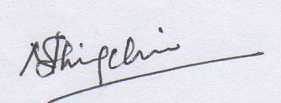 Ms. N. EloneCoordinator, IQACACADEMIC CALENDER 2020-2021ACADEMIC CALENDER 2020-2021ACADEMIC CALENDER 2020-2021MONTH DATE EVENTMay 202031Observance of World No Tobacco DayJune 20205Observance of World Environment Day.June 202020Virtual Orientation for online class and commencement of regular classJuly 20201-20Summer BreakJuly 202021Resumption of regular classAugust 20207Webinar on Introduction to the realms of ResearchAugust 202015Independence dayAugust 202022Webinar on Mental Health and StigmaSeptember 20209Virtual PTA meeting September 20205Teacher's daySeptember 202018Webinar on National Education Policy 2020 and Education for Value at a glance October 20202Gandhi Jayanti/International day of non‐violenceOctober 202010Observance of World Mental health day October 20206Declaration of eligible students for NU examinationOctober 20208Exam form fill‐up for odd semesterNovember 202030Webinar on Reference and Citation Management Using Mendeley SoftwareDecember 20201Statehood Day/World AIDS DayDecember 20207-19N.U examination for Odd semesterDecember 202010Webinar on Challenges of Teaching- Learning through Technology during Covid-19 PandemicDecember 202020-11/2022Winter breakDecember 202025Christmas dayJanuary 202112Staff meetingJanuary 202113Resumption of regular classesJanuary 202126Republic DayMarch 202112Azadi Ka Amrit MahotsavMarch 202120Alumni meeting March 202122Observance of World Water DayMarch 202124Career Guidance for the UndergraduateApril 20219BSI sponsored One Day National Seminar April 202111Field Trip for EVSApril 202117Annual Cultural day